УтверждаюЗав.кафедрой оториноларингологии      Тарасова Н.В.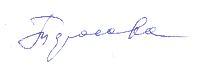 Методическое совещание кафедры от 29.08.2023 протокол №1Перечень рекомендуемой литературы, включая электронные учебные издания, для обучения по дисциплине «ОТОРИНОЛАРИНГОЛОГИЯ» на кафедре оториноларингологии2023-2024 учебный годСпециальность «Педиатрия», «Стоматология», «МПД», «Лечебное дело»Пальчун В. Т. Оториноларингология [Текст] : учебник по спец. 060101 "Леч. дело", по дисциплине "Оториноларингология" / В.Т. Пальчун, М.М. Магомедов, Л.А. Лучихин; Минобрнауки РФ. - 3-е изд., перераб. и доп. - М. : ГЭОТАР-Медиа, 2013. - 581, [2] с. : ил., цв. ил.Пальчун В. Т. Оториноларингология [Электронный ресурс] : учебник / В.Т. Пальчун, В.В. Магомедов, Л.А. Лучихин. - 3-е изд., перераб. и доп. - М. : ГЭОТАР-Медиа, 2016. – 584 с. : ил. - Режим доступа: http://www.studentlibrary.ru/Богомильский М. Р. Детская оториноларингология [Электронный ресурс] : учебник для вузов / Богомильский М.Р., Чистякова В.Р. - 3-е изд., перераб. и доп. - М. : ГЭОТАР-Медиа, 2014. - 624 с.  - Режим доступа: http://www.studentlibrary.ru/Оториноларингология [Электронный ресурс] / под ред. В.Т. Пальчуна, А.И. Крюкова. - М. : ГЭОТАР-Медиа, 2013. – (Клинические рекомендации). - Режим доступа: http://www.studentlibrary.ru/Горохов А. А. Оториноларингология [Текст] : учебник для студентов и курсантов по спец. 06010165 - Леч. дело / Горохов А. А., Янов Ю. К., Дворянчиков В. В., Миронов В. Г. - СПб. : СпецЛит, 2017. - 206, [1] с. : ил., цв. ил. – (Учебник для медицинских вузов).Оториноларингология [Электронный ресурс] : нац. рук. / под ред. В.Т. Пальчуна. - М. : ГЭОТАР-Медиа, 2016. – 1024 с. - (Национальные руководства). - Режим доступа: http://www.studentlibrary.ru/Богомильский М. Р. Детская оториноларингология [Электронный ресурс] : учебник для вузов / Богомильский М.Р., Чистякова В.Р. - 2-е изд., перераб. и доп. - М. : ГЭОТАР-Медиа, 2014. - 624 с. : ил. – Режим доступа: http://www.studentlibrary.ru/Вишняков В. В. Оториноларингология [Электронный ресурс] : учебник / Вишняков В.В. - М. : ГЭОТАР-Медиа, 2014. - 328 с.: ил. - Режим доступа: http://www.studentlibrary.ru/Пальчун В. Т. Обследование оториноларингологического больного [Электронный ресурс] : [руководство] / Пальчун В.Т., Лучихин Л.А., Магомедов М. М., Зеликович Е. И. - М. : Литтерра, 2014. - 336 с. – Режим доступа: http://www.studentlibrary.ru/Шахова Е. Г. Периферические вестибулярные расстройства [Электронный ресурс] : учеб. пособие для спец. : 060101 - Леч. дело, 060103 - Педиатрия, 060201 - Стоматология, 160105 - Мед.-профил. дело / Шахова Е. Г. ; ВолгГМУ Минздрава РФ. - Волгоград : Изд-во ВолгГМУ, 2015. - 66, [2] с. : ил. http://library.volgmed.ru/ebs/MObjectDown.asp?MacroName=%D8%E0%F5%EE%E2%E0_%CF%E5%F0%E8%F4%E5%F0%E8%F7._%E2%E5%F1%F2%E8%E1%F3%EB%FF%F0._%F0%E0%F1%F1%F2%F0._2015&MacroAcc=A&DbVal=47Атлас тимпанограмм [Текст] : учеб.-метод. пособие для студентов / Шахова Е. Г., Пелих Е. В., Козловская С. Е. и др. ; ВолгГМУ Минздрава РФ . - Волгоград : Изд-во ВолгГМУ , 2019 . - 18, [2] с. : ил.Атлас тимпанограмм [Электронный ресурс] : учеб.-метод. пособие для студентов / Шахова Е. Г., Пелих Е. В., Козловская С. Е. и др. ; ВолгГМУ Минздрава РФ . - Волгоград : Изд-во ВолгГМУ , 2019 . - 18, [2] с. : ил. -  http://library.volgmed.ru/Marc/MObjectDown.asp?MacroName=Atlas_timpanogramm_Shakhova_2019&MacroAcc=A&DbVal=47Заведующий кафедрой оториноларингологии ФГБОУ ВО «ВолгГМУ» МЗ РФ                                                    Тарасова Н.В.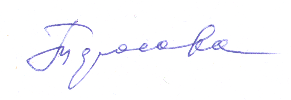 